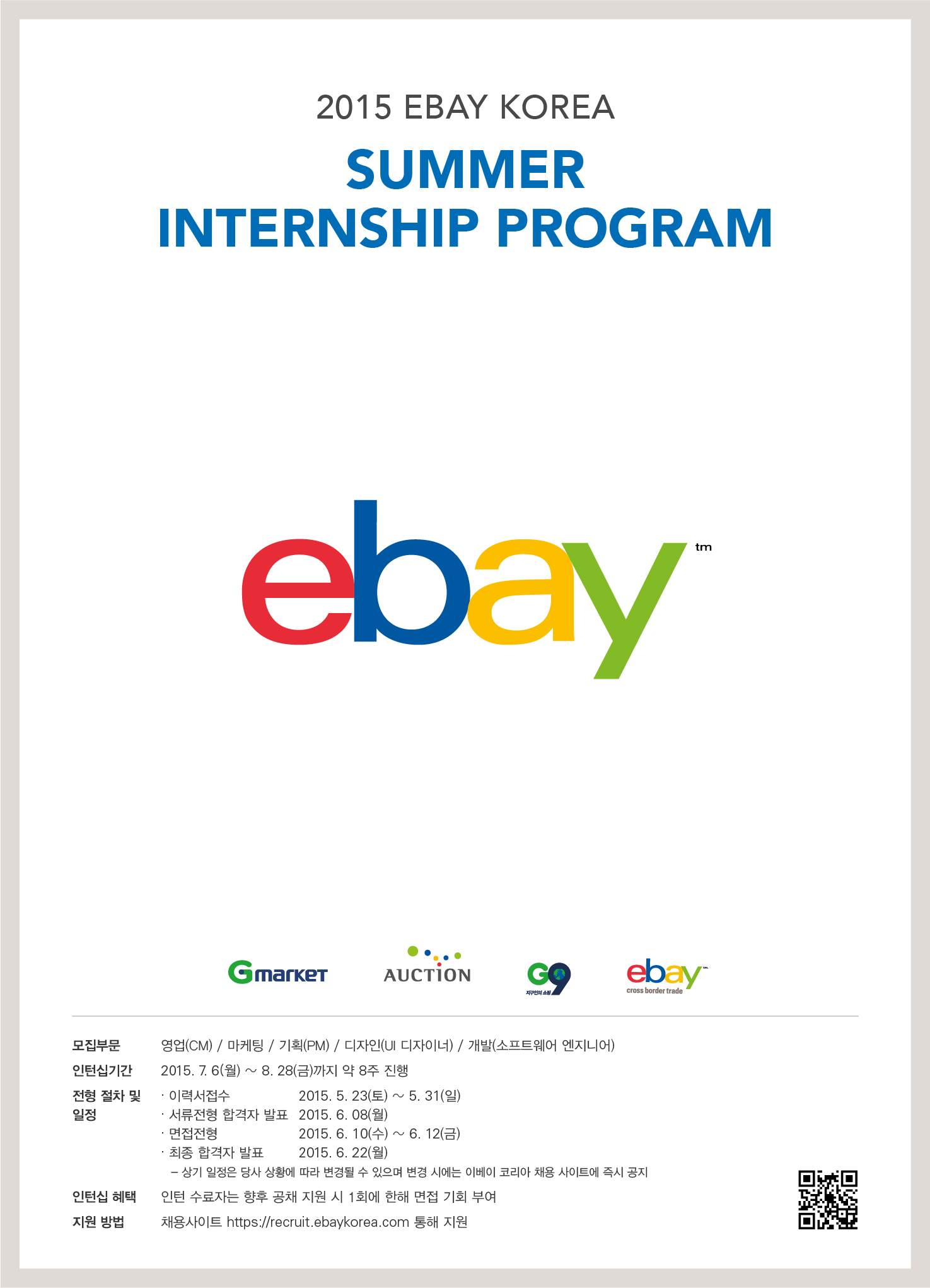 2015 이베이코리아 여름 인턴사원 채용 안내■ 2015 이베이코리아 여름 인턴십 채용 상담회• 상담회 일정   5월 19일(화) : 홍대 / 그린 클라우드 커피                5월 20일(수) : 대학로 / 커핀그루나루                5월 21일(목) : 가로수길 / 베질루르• 참가 신청방법  신청기간 : 5월 8일 ~ 5월 13일  신청방법 : 온라인 신청 (https://recruit.ebaykorea.com/jobinfo/jobinfo_view.asp?ID=1366)※ 신청 내용 검토 후, 상담회 참석자를 최종 선정하여 개별 연락 드리겠습니다.■ 모집 부문 상세 안내인턴 기간: 2015년 7월6일(월) 부터 8월28일(금) 까지 약 8주간모집 대상: 4년제 대학교 3∙4학년(4학기 이상 수료자) 재휴학생 (기졸업생 및 대학원생 제외)인턴 모집 규모: 약 20명 내외인턴 혜택: 인턴 수료자는 향후 공채 지원 시 1회에 한해 면접 기회 부여 (단, 인턴 종료 후 ‘채용부적합’ 평가를 받은 자 제외)전형 절차 및 일정이력서 접수 : 5월23일(토) ~ 5월31일(일)서류전형 합격자 발표 : 6월 8일(월)면접 전형 : 6월10일(수) ~ 6월12일(금) 최종 합격자 발표 : 6월22일 (월)입사일 : 7월6일 (월)인턴 종료 : 8월28일(금)상기 일정은 당사 상황에 따라 변경될 수 있으며 변경 시에는 이베이 코리아 채용 사이트에 즉시 공지지원 방법: 채용 사이트 https://recruit.ebaykorea.com 통해 지원모집부문: 영업(CM)/마케팅/기획(PM)/디자인(UI 디자이너)/개발(소프트웨어 엔지니어) 서류 및 면접 전형     1. 서류전형: 자기소개서 500자 이내 작성- 본인을 G마켓 옥션에서 특정 카테고리/상품에 비유하여 selling해 보세요.- 희망 직무를 위해 준비된 자신만의 필살기/경험/경력은?- G마켓/옥션이 고객에게 더 좋은 쇼핑 경험을 제공하기 위한 본인만의 아이디어는?2. 면접전형: 프레젠테이션 및 역량 면접- 면접 시작 한 시간 전 전달받은 주제에 대해 발표 준비 직군상세직무자격요건CM (Category Manager) - 카테고리 기획 및 운영
 - 프로모션 기획 및 운영
 - Seller(판매자) 관리 및 리포팅 - 오픈마켓에 대한 충분한 이해와 트렌드에 강한 사람
 - 성취욕이 강하고, 적극적이며 능동적인 사람
 - 성실하고 커뮤니케이션 능력이 뛰어난 사람
 - 쇼핑몰 경험자 우대CM (Category Manager) - 카테고리 기획 및 운영
 - 프로모션 기획 및 운영
 - Seller(판매자) 관리 및 리포팅 - 오픈마켓에 대한 충분한 이해와 트렌드에 강한 사람
 - 성취욕이 강하고, 적극적이며 능동적인 사람
 - 성실하고 커뮤니케이션 능력이 뛰어난 사람
 - 쇼핑몰 경험자 우대CM (Category Manager) - 카테고리 기획 및 운영
 - 프로모션 기획 및 운영
 - Seller(판매자) 관리 및 리포팅 - 오픈마켓에 대한 충분한 이해와 트렌드에 강한 사람
 - 성취욕이 강하고, 적극적이며 능동적인 사람
 - 성실하고 커뮤니케이션 능력이 뛰어난 사람
 - 쇼핑몰 경험자 우대CM (Category Manager) - 카테고리 기획 및 운영
 - 프로모션 기획 및 운영
 - Seller(판매자) 관리 및 리포팅 - 오픈마켓에 대한 충분한 이해와 트렌드에 강한 사람
 - 성취욕이 강하고, 적극적이며 능동적인 사람
 - 성실하고 커뮤니케이션 능력이 뛰어난 사람
 - 쇼핑몰 경험자 우대CM (Category Manager) - 카테고리 기획 및 운영
 - 프로모션 기획 및 운영
 - Seller(판매자) 관리 및 리포팅 - 오픈마켓에 대한 충분한 이해와 트렌드에 강한 사람
 - 성취욕이 강하고, 적극적이며 능동적인 사람
 - 성실하고 커뮤니케이션 능력이 뛰어난 사람
 - 쇼핑몰 경험자 우대Marketing - 다양한 온/오프라인 마케팅 전략 수립
 - 마케팅 관련 리서치 및 기획 - 오픈마켓에 대한 충분한 이해와 트렌드에 강한 사람
 - 진취적이고 창의적인 아이디어 보유자
 - 분석적이고 논리적인 커뮤니케이션이 가능한 사람Marketing - 다양한 온/오프라인 마케팅 전략 수립
 - 마케팅 관련 리서치 및 기획 - 오픈마켓에 대한 충분한 이해와 트렌드에 강한 사람
 - 진취적이고 창의적인 아이디어 보유자
 - 분석적이고 논리적인 커뮤니케이션이 가능한 사람Marketing - 다양한 온/오프라인 마케팅 전략 수립
 - 마케팅 관련 리서치 및 기획 - 오픈마켓에 대한 충분한 이해와 트렌드에 강한 사람
 - 진취적이고 창의적인 아이디어 보유자
 - 분석적이고 논리적인 커뮤니케이션이 가능한 사람Marketing - 다양한 온/오프라인 마케팅 전략 수립
 - 마케팅 관련 리서치 및 기획 - 오픈마켓에 대한 충분한 이해와 트렌드에 강한 사람
 - 진취적이고 창의적인 아이디어 보유자
 - 분석적이고 논리적인 커뮤니케이션이 가능한 사람PM (Product Manager) - 오픈마켓 관련 서비스 기획 및 운영
 - 사용자 조사 기획 및 지원 - 오픈마켓에 대한 충분한 이해와 트렌드에 강한 사람
 - 기초적인 개발 및 시스템에 대한 이해력이 있는 사람
 - 성실하고 커뮤니케이션 능력이 뛰어난 사람PM (Product Manager) - 오픈마켓 관련 서비스 기획 및 운영
 - 사용자 조사 기획 및 지원 - 오픈마켓에 대한 충분한 이해와 트렌드에 강한 사람
 - 기초적인 개발 및 시스템에 대한 이해력이 있는 사람
 - 성실하고 커뮤니케이션 능력이 뛰어난 사람PM (Product Manager) - 오픈마켓 관련 서비스 기획 및 운영
 - 사용자 조사 기획 및 지원 - 오픈마켓에 대한 충분한 이해와 트렌드에 강한 사람
 - 기초적인 개발 및 시스템에 대한 이해력이 있는 사람
 - 성실하고 커뮤니케이션 능력이 뛰어난 사람PM (Product Manager) - 오픈마켓 관련 서비스 기획 및 운영
 - 사용자 조사 기획 및 지원 - 오픈마켓에 대한 충분한 이해와 트렌드에 강한 사람
 - 기초적인 개발 및 시스템에 대한 이해력이 있는 사람
 - 성실하고 커뮤니케이션 능력이 뛰어난 사람UI Designer - 옥션 모바일웹/앱 UI 디자인 
 - 옥션 Visual Identity 가이드 라인 작업
 - 옥션 프로모션 디자인  - 디자인 전공자
 - 긍정적이며 팀원/팀 간 커뮤니케이션 원활한 사람
 - 디자이너 본인의 발상을 완성도 있게 표현 가능한,
   그래픽 툴 및 웹 멀티미디어 관련 기술/지식 보유자Software Engineer - G마켓/옥션 오픈마켓 관련 개발
 - 분산처리환경, 대용량 시스템 관련 업무
 - 애플리케이션 개발 - 컴퓨터 관련학과 전공자
 - 객체지향지식/프로그래밍의 기본기가 충실한 사람
 - 대용량데이터 처리에 자심감이 있는 사람
 - 글로벌 개발자들과 어깨를 겨룰 포부가 있는 사람
 - 논리적이고 두뇌 회전이 빠른 사람